FICHA DE INSCRIÇÃO PARA O ALOJAMENTOVALOR DA CONTRIBUIÇÃO – R$ 90,00 a diária(Refeições incluídas e transporte para o Centro de Convenções)VALOR PAGO R$ .....................................Preencha todos os campos de forma legível.Depósito bancário em C/C: 	Caixa Econômica Federal	Favorecido – União Espírita de Vitória da Conquista	Agência: 0079 – Operação: 003	Conta Corrente: 316-1.Após o preenchimento dessa ficha, envie por e-mail, Correios ou por Whatsapp com o comprovante de pagamento:E-mail: uevc@uevc.org.brWhatsapp: (77) 99805-0314Endereço: União Espírita de Vitória da Conquista  -  Av. Rosa Cruz, 1035 – Alto Maron  | Vitória da Conquista - BA.  CEP: 45005-362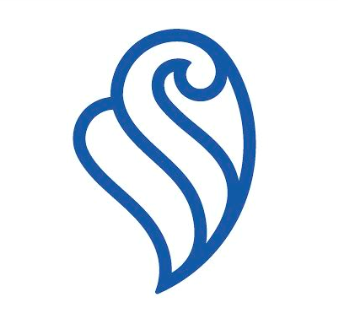 65ª SEMANA ESPÍRITA DE VITÓRIA DA CONQUISTA01 A 09 DE SETEMBRO DE 2018Nome:Endereço:Bairro:Cidade:Estado:CEP:Fone:Celular:E-mail:Instituição a que está vinculado:Instituição a que está vinculado: